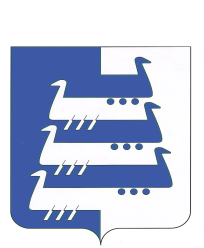 АДМИНИСТРАЦИЯ НАВОЛОКСКОГО ГОРОДСКОГО ПОСЕЛЕНИЯКИНЕШЕМСКОГО МУНИЦИПАЛЬНОГО РАЙОНАПОСТАНОВЛЕНИЕ    от 21.02.2024 № 211О внесении изменений в постановление Администрации Наволокского городского поселения Кинешемского муниципального района от 24.03.2017г. №95 «Об утверждении программы Наволокского городского поселения Кинешемского муниципального района «Экономическое развитие и инновационная экономика Наволокского городского поселения»Руководствуясь ст.179 Бюджетного кодекса Российской Федерации, Уставом Наволокского городского поселения Кинешемского муниципального района Ивановской области, распоряжением Администрации Наволокского городского поселения Кинешемского муниципального района от 30.09.2013г. №187а-Р «Об утверждении перечня муниципальных программ Наволокского городского поселения Кинешемского муниципального района» Администрация Наволокского городского поселения Кинешемского муниципального района постановляет:1.Утвердить изменения в Приложение к постановлению Администрации Наволокского городского поселения Кинешемского муниципального района от  24.03.2017г. № 95 «Об утверждении программы Наволокского городского поселения Кинешемского муниципального района «Экономическое развитие и инновационная экономика Наволокского городского поселения» (в редакции постановлений от 05.09.2017г. № 270, от  26.09.2017г. № 304, от  21.12.2017г. № 420, от  01.02.2018 № 44, от  28.02.2018 № 77, от  25.04.2018 № 156, от 12.11.2018 № 425, от  29.12.2018 № 502, от  25.01.2019 № 90, от 18.04.2019 № 197, от  29.08.2019 № 335, от  23.10.2019 № 404, от  29.01.2020 № 9, от 27.02.2020 № 48, от  27.05.2020 № 133), изложив его в новой редакции.2. Контроль исполнения настоящего постановления возложить на заместителя Главы Администрации Наволокского городского поселения Е.П. Карпову.Временно исполняющий полномочияГлавы Наволокского городского поселения                               В.А. КоптевУтвержденопостановлением АдминистрацииНаволокского городского поселенияот 21.02.2024 № 211Новая редакцияПриложенияк постановлению АдминистрацииНаволокского городского поселенияот 24.03.2017г. №95Приложение к постановлению Администрации Наволокского городского поселения от 24.3.2017г. №95(в ред. постановления от 05.09.2017г. № 270, от 26.09.2017г. № 304, от 21.12.2017г. № 420, от 01.02.2018 № 44, от 28.02.2018 № 77, от 25.04.2018 № 156, от 12.11.2018 № 425, от 29.12.2018 № 502, от 25.01.2019 № 90, от 18.04.2019 № 197, от 29.08.2019 № 335, от 23.10.2019 № 404, от 29.01.2020 № 9, 27.02.2020 № 48, от 27.05.2020 № 133, от 21.02.2024 №211).Программа «Экономическое развитие и инновационная экономика Наволокского городского поселения»1.Паспорт программы2. Анализ текущей ситуации в сфере реализации ПрограммыНаиболее крупным инвестиционным проектом, реализуемым в настоящее время на территории Наволокского городского поселения, является проект создания комплексного высокотехнологичного производства перевязочных материалов на марлевой основе ООО «Хлопчатобумажная компания «Навтекс», с привлечением средств ФГАУ «Российский фонд технологического развития» (Фонд развития промышленности) в соответствии с договором целевого займа № ДЗ-34/15 от 25 ноября 2015 г. Срок реализации проекта 2015-2020 годы, общий объем инвестиций составит 732 млн. руб., будет создано 850 рабочих мест (из них 307 создано в 2016 году, куда перешли работники ликвидированного градообразующего предприятия). Данным проектом предусмотрено создание производства полного цикла марлевых бинтов и салфеток медицинского назначения, в том числе с различными пропитками. Все создаваемые рабочие места относятся к категории высокопроизводительных. Для реализации Проекта будет использована промышленная площадка ООО «Приволжская коммуна», так как других свободных коричневых площадок для реализации новых инвестиционных проектов промышленных предприятий II - III класса по санитарной классификации на территории моногорода нет. Выбранный участок соответствует проекту генерального плана и проектируемому балансу территории г. Наволоки  по функциональному назначению, принадлежит ООО «ТДЛ Актив» и сдается в аренду инициатору проекта ООО «Хлопчатобумажная компания «Навтекс». Обеспечение проекта трудовыми ресурсами планируется за счет вовлечения безработных граждан и уменьшения миграции населения, в том числе «маятниковой».Для реализации данного инвестиционного проекта необходимо осуществить комплекс мероприятий по строительству и (или) реконструкции объектов инфраструктуры.Показатели, характеризующие текущую ситуацию3. Сведения о целевых индикаторах реализации ПрограммыПриложение 1 к Программе «Экономическое развитие и инновационная экономика Наволокского городского поселения»Подпрограмма «Формирование благоприятной инновационной среды»Паспорт подпрограммы2. Характеристика основных мероприятий подпрограммыОсновное мероприятие: «Создание подготовленной инфраструктуры в целях реализации инвестиционных проектов, направленных на модернизацию экономики моногорода» включает в себя реализацию следующих мероприятий:1.Реализация мероприятий по строительству и (или) реконструкции объектов инфраструктуры, необходимых для реализации новых инвестиционных проектов в моногороде.2. Подготовка документации об электронном аукционе на выполнение работ по строительству объектов инфраструктуры для обслуживания комплексного высокотехнологичного производства перевязочных материалов в г.Наволоки Ивановской области.3. Модификация проектной документации и проведение государственной экспертизы проектной документации «Объекты инфраструктуры для обслуживания комплексного высокотехнологичного производства перевязочных материалов в г.Наволоки Ивановской области».4. Подготовка материалов по оценке воздействия на водные биологические ресурсы и среду их обитания по объекту капитального строительства «Объекты инфраструктуры для обслуживания комплексного высокотехнологичного производства перевязочных материалов в г.Наволоки Ивановской области».5. Организация системы видео наблюдения онлайн с записью на видеорегистратор на объекте по строительству объектов инфраструктуры для обслуживания комплексного высокотехнологичного производства перевязочных материалов г.Наволоки Ивановская область.6. Разработка проектной документации на внешнее электроснабжение к объекту инфраструктуры «Объекты инфраструктуры для обслуживания комплексного высокотехнологичного производства перевязочных материалов в г.Наволоки Ивановской области».7. Корректировка проектной документации «Объекты инфраструктуры для обслуживания комплексного высокотехнологичного производства перевязочных материалов в г.Наволоки Ивановской области».8. Обеспечение мероприятий по вводу в эксплуатацию объектов инфраструктуры для обслуживания комплексного высокотехнологичного производства перевязочных материалов в г.Наволоки Ивановской области. 9. Обеспечение мероприятий по вводу в эксплуатацию объектов инфраструктуры для обслуживания комплексного высокотехнологичного производства перевязочных материалов а г.Наволоки Ивановской области.Исполнитель мероприятия – Администрация.Срок реализации мероприятия – 2017-2026 годы.3. Целевые индикаторы (показатели) подпрограммы4. Ресурсное обеспечение мероприятий подпрограммыНаименование ПрограммыПрограмма «Экономическое развитие и инновационная экономика Наволокского городского поселения»  (далее – Программа)Срок реализации Программы2017-2026 гг.Перечень подпрограмм1. «Формирование благоприятной инвестиционной среды»Администратор ПрограммыАдминистрация Наволокского городского поселения (далее – Администрация)Ответственный исполнительАдминистрация Исполнитель ПрограммыАдминистрация Цель  программыФормирование необходимых условий для создания новых рабочих мест и привлечения инвестиций в Наволокское городское поселениеЦелевые индикаторы1. Объем привлеченных инвестиций2. Количество созданных рабочих местОбъем ресурсного обеспечения ПрограммыОбщий объем бюджетных ассигнований: 2017 год – 13500000,00 руб.;2018 год – 75554960,00 руб.;2019 год – 254927454,79 руб.;2020 год – 158433,95 руб.;2021 год – 0,00 руб.;2022 год – 0,00 руб.;2023 год – 0,00 руб.;2024 год – 0,00 руб.;2025 год – 0,00 руб.;2026 год – 0,00 руб. Фонд развития моногородов:2017 год – 13500000,00 руб.;2018 год – 75000000,00 руб.;2019 год – 233967112,06 руб.;2020 год – 151933,95 руб.;2021 год – 0,00 руб.;2022 год – 0,00 руб.;2023 год – 0,00 руб.;2024 год – 0,00 руб.;2025 год – 0,00 руб.;2026 год – 0,00 руб. Областной бюджет:2017 год – 13500000,00 руб.;2018 год – 171270,00 руб.;2019 год – 19900419,39 руб.;2020 год – 0,00 руб.;2021 год – 0,00 руб.;2022 год – 0,00 руб.;2023 год – 0,00 руб.;2024 год – 0,00 руб.;2025 год – 0,00 руб.;2026 год – 0,00 руб. Бюджет Наволокского городского поселения:2017 год –0,00 руб.;2018 год – 383690,00 руб.;2019 год – 1059923,34 руб.;2020 год – 6500,00 руб.;2021 год – 0,00 руб.;2022 год – 0,00 руб.;2023 год – 0,00 руб.;2024 год – 0,00 руб.;2025 год – 0,00 руб.;2026 год – 0,00 руб. Ожидаемые результаты реализации ПрограммыРеализация Программы позволит:1. Привлечь в поселение к 2020 году 732,0 млн.руб.2. Создать в поселении к 2020 году дополнительно 850 рабочих мест.№Наименование показателяЕд. изм.201620172018201920202021202220231.Объем привлеченных инвестицийтыс.руб.2500004328982370472344201806402319501385901183702. Количество созданных рабочих местед.307313304424231695868№ п/пНаименование целевого индикатораЕд. изм.Значение целевых индикаторовЗначение целевых индикаторовЗначение целевых индикаторовЗначение целевых индикаторовЗначение целевых индикаторовЗначение целевых индикаторовЗначение целевых индикаторовЗначение целевых индикаторовЗначение целевых индикаторовЗначение целевых индикаторовЗначение целевых индикаторов№ п/пНаименование целевого индикатораЕд. изм.2016 год2017 год2018 год2019 год2020год2021 год2022 год2023 год2024 гол2025 год2026 год1.Объем привлеченных инвестицийтыс. руб.2500004328982370472344201806402319501385901183700,000,000,002.Количество созданных рабочих местед.307313304424231695868000Наименование подпрограммыФормирование благоприятной инновационной средыСрок реализации подпрограммы2017-2026 гг.Ответственный исполнительАдминистрация Исполнители основных мероприятий (мероприятий) подпрограммыАдминистрация Задачи подпрограммыСоздание инфраструктуры для развития промышленностиОбъемы и источники финансирования подпрограммыОбщий объем бюджетных ассигнований: 2017 год – 13500000,00 руб.;2018 год – 75554960,00 руб.;2019 год – 254927454,79 руб.;2020 год – 158433,95 руб.;2021 год – 0,00 руб.;2022 год – 0,00 руб.;2023 год – 0,00 руб.;2024 год – 0,00 руб.;2025 год – 0,00 руб.;2026 год – 0,00 руб. Фонд развития моногородов:2017 год – 13500000,00 руб.;2018 год – 75000000,00 руб.;2019 год – 233967112,06 руб.;2020 год – 151933,95 руб.;2021 год – 0,00 руб.;2022 год – 0,00 руб.;2023 год – 0,00 руб.;2024 год – 0,00 руб.;2025 год – 0,00 руб.;2026 год – 0,00 руб.Областной бюджет:2017 год – 13500000,00 руб.;2018 год – 171270,00 руб.;2019 год – 19900419,39 руб.;2020 год – 0,00 руб.;2021 год – 0,00 руб.;2022 год – 0,00 руб.;2023 год – 0,00 руб.;2024 год – 0,00 руб.;2025 год – 0,00 руб.;2026 год – 0,00 руб.Бюджет Наволокского городского поселения:2017 год –0,00 руб.;2018 год – 383690,00 руб.;2019 год – 1059923,34 руб.;2020 год – 6500,00 руб.;2021 год – 0,00 руб.;2022 год – 0,00 руб.;2023 год – 0,00 руб.;2024 год – 0,00 руб.;2025 год – 0,00 руб.;2026 год – 0,00 руб.Ожидаемые результаты подпрограммыСоздание комплексного высокотехнологичного производства перевязочных материалов№Наименование целевого индикатора (показателя)Ед.изм.Значения целевых индикаторов (показателей)Значения целевых индикаторов (показателей)Значения целевых индикаторов (показателей)Значения целевых индикаторов (показателей)Значения целевых индикаторов (показателей)Значения целевых индикаторов (показателей)Значения целевых индикаторов (показателей)Значения целевых индикаторов (показателей)Значения целевых индикаторов (показателей)Значения целевых индикаторов (показателей)Значения целевых индикаторов (показателей)№Наименование целевого индикатора (показателя)Ед.изм.2017 (год и ранее)201820192020202120222023202420252026ИтогоОсновное мероприятие: «Создание подготовленной инфраструктуры в целях реализации инвестиционных проектов, направленных на модернизацию экономики моногорода»Основное мероприятие: «Создание подготовленной инфраструктуры в целях реализации инвестиционных проектов, направленных на модернизацию экономики моногорода»Основное мероприятие: «Создание подготовленной инфраструктуры в целях реализации инвестиционных проектов, направленных на модернизацию экономики моногорода»Основное мероприятие: «Создание подготовленной инфраструктуры в целях реализации инвестиционных проектов, направленных на модернизацию экономики моногорода»Основное мероприятие: «Создание подготовленной инфраструктуры в целях реализации инвестиционных проектов, направленных на модернизацию экономики моногорода»Основное мероприятие: «Создание подготовленной инфраструктуры в целях реализации инвестиционных проектов, направленных на модернизацию экономики моногорода»Основное мероприятие: «Создание подготовленной инфраструктуры в целях реализации инвестиционных проектов, направленных на модернизацию экономики моногорода»Основное мероприятие: «Создание подготовленной инфраструктуры в целях реализации инвестиционных проектов, направленных на модернизацию экономики моногорода»Основное мероприятие: «Создание подготовленной инфраструктуры в целях реализации инвестиционных проектов, направленных на модернизацию экономики моногорода»Основное мероприятие: «Создание подготовленной инфраструктуры в целях реализации инвестиционных проектов, направленных на модернизацию экономики моногорода»Основное мероприятие: «Создание подготовленной инфраструктуры в целях реализации инвестиционных проектов, направленных на модернизацию экономики моногорода»Основное мероприятие: «Создание подготовленной инфраструктуры в целях реализации инвестиционных проектов, направленных на модернизацию экономики моногорода»Основное мероприятие: «Создание подготовленной инфраструктуры в целях реализации инвестиционных проектов, направленных на модернизацию экономики моногорода»Основное мероприятие: «Создание подготовленной инфраструктуры в целях реализации инвестиционных проектов, направленных на модернизацию экономики моногорода»1.Объем привлеченных инвестицийтыс.руб.4328982370472344201806402319501385901183700,000,000,0015739152.Количество созданных рабочих местед.3133044242316958680001468№Наименование мероприятия/источник ресурсного обеспеченияИсполнитель2017201820192020202120222023202420252026Подпрограмма, всегоПодпрограмма, всегоПодпрограмма, всего13500000,0075554960,00254927545,79158433,950,000,000,000,000,000,00бюджетные ассигнования:бюджетные ассигнования:бюджетные ассигнования:- бюджет Наволокского городского поселения- бюджет Наволокского городского поселения- бюджет Наволокского городского поселения0,00383690,001060014,346500,000,000,000,000,000,000,00- областной бюджет- областной бюджет- областной бюджет13500000,00171270,0019900419,390,000,000,000,000,000,000,00- фонд развития моногородов- фонд развития моногородов- фонд развития моногородов75000000,00233967112,06151933,950,000,000,000,000,000,001.Основное мероприятие «Создание подготовленной инфраструктуры в целях реализации инвестиционных проектов, направленных на модернизацию экономики моногорода»Администрация13500000,0075554960,00254927545,79158433,950,000,000,000,000,000,001.- бюджет Наволокского городского поселенияАдминистрация0,00383690,001060014,346500,000,000,000,000,000,000,001.- областной бюджетАдминистрация13500000,00171270,0019900419,390,000,000,000,000,000,000,001.- фонд развития моногородовАдминистрация0,0075000000,00233967112,06151933,950,000,000,000,000,000,001.1.Мероприятие «Реализация мероприятий по строительству и (или) реконструкции объектов инфраструктуры, необходимых для реализации новых инвестиционных проектов в моногороде»Администрация13500000,0075173000,00254068545,79151933,950,000,000,000,000,000,001.1.- бюджет Наволокского городского поселенияАдминистрация0,001730,00201014,340,000,000,000,000,000,000,001.1.- областной бюджетАдминистрация13500000,00171270,0019900419,390,000,000,000,000,000,000,001.1.- фонд развития моногородовАдминистрация0,0075000000,00233967112,06151933,950,000,000,000,000,000,001.2.Мероприятие «Подготовка документации об электронном аукционе на выполнение работ по строительству объектов инфраструктуры для обслуживания комплексного высокотехнологичного производства перевязочных материалов в г.Наволоки Ивановской области»Администрация0,0015000,000,000,000,000,000,000,000,000,001.2.- бюджет Наволокского городского поселенияАдминистрация0,0015000,000,000,000,000,000,000,000,000,001.3.Мероприятие «Подготовка документации об электронном аукционе на выполнение работ по строительству объектов инфраструктуры для обслуживания комплексного высокотехнологичного производства перевязочных материалов в г.Наволоки Ивановской области»Администрация0,00254100,000,000,000,000,000,000,000,000,001.3.- бюджет Наволокского городского поселенияАдминистрация0,00254100,000,000,000,000,000,000,000,000,001.4.Мероприятие «Подготовка материалов по оценке воздействия на водные биологические ресурсы и среду их обитания по объекту капитального строительства «Объекты инфраструктуры для обслуживания комплексного высокотехнологичного производства перевязочных материалов в г.Наволоки Ивановской области»Администрация0,0048060,000,000,000,000,000,000,000,000,001.4.- бюджет Наволокского городского поселенияАдминистрация0,0048060,000,000,000,000,000,000,000,000,001.5.Мероприятие «Организация системы видео наблюдения онлайн с записью на видеорегистратор на объекте по строительству объектов инфраструктуры для обслуживания комплексного высокотехнологичного производства перевязочных материалов г.Наволоки Ивановская область»Администрация0,0064800,0016800,000,000,000,000,000,000,000,001.5.- бюджет Наволокского городского поселенияАдминистрация0,0064800,0016800,000,000,000,000,000,000,000,001.6.Мероприятие « Разработка проектной документации на внешнее электроснабжение к объекту инфраструктуры «Объекты инфраструктуры для обслуживания комплексного высокотехнологичного производства перевязочных материалов в г.Наволоки Ивановской области»»Администрация0,000,00100000,000,000,000,000,000,000,000,001.6.- бюджет Наволокского городского поселенияАдминистрация0,000,00100000,000,000,000,000,000,000,000,001.7Мероприятие «Корректировка проектной документации «Объекты инфраструктуры для обслуживания комплексного высокотехнологичного производства перевязочных материалов в г.Наволоки Ивановской области».Администрация0,000,00426200,000,000,000,000,000,000,000,001.7- бюджет Наволокского городского поселенияАдминистрация0,000,00426200,000,000,000,000,000,000,000,001.8Обеспечение мероприятий по вводу в эксплуатацию объектов инфраструктуры для обслуживания комплексного высокотехнологичного производства перевязочных материалов в г.Наволоки Ивановской областиАдминистрация0,000,00316000,000,000,000,000,000,000,000,001.8- бюджет Наволокского городского поселенияАдминистрация0,000,00316000,000,000,000,000,000,000,000,001.9Мероприятие «Обеспечение мероприятий по вводу в эксплуатацию объектов инфраструктуры для обслуживания комплексного высокотехнологичного производства перевязочных материалов а г.Наволоки Ивановской области»Администрация0,000,000,006500,000,000,000,000,000,000,001.9- бюджет Наволокского городского поселенияАдминистрация0,000,000,006500,000,000,000,000,000,000,00